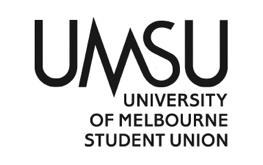   University of Melbourne Student UnionMeeting of the People of ColourMinutesFriday, 11 February, 2022, 2 pmMeeting 4(22)Location: ZoomID: 868 4522 8387Password: 042133Meeting opened at 2:00 pm.Procedural MattersElection of ChairMotion 1: That Hiba be elected as ChairMover:	 Hiba 					Seconded: JeffCARRIED/FAILEDAcknowledgement of Indigenous CustodiansSo acknowledged.AttendanceHiba, Moe, Moosa, Mohamed, Jeff, IsiApologiesWasif Shah, Reham Elzeiny, Anushka SinghProxiesWasif Shah to Mohamed HadiMembershipAdoption of Agenda	Motion: To adopt the Agenda as presented.Mover:	 Hiba					Seconded: IsiCARRIED/FAILEDConfirmation of Previous Minutes			2.1 Minutes 3(22)	Motion: To accept the previous minutes as a true and accurate record of meeting 3(22). Mover: Hiba					Seconded: MoosaCARRIED/FAILEDConflicts of Interest DeclarationMatters Arising from the MinutesCorrespondence On Speakers and confirmationOffice Bearer ReportsMotion: To accept the Office Bearer Reports en BlocMover: Hiba					Seconded: JeffCARRIED/FAILEDMotions on NoticeMotions without NoticeOther BusinessNext MeetingClose	Meeting closed at 2:40 pm.Motion: To pass $500 from the Special Projects & Events budget line for the purchase of food from schnitz for our Games Night during Summerfest.  Mover:     Mohammed                               Seconder: IsiPassed.Motion: To pass $1000 from the Special Projects & Events budget line for the purchase of gift cards from Prezze for Summerfest.  Mover:    Jeff                                 Seconder: IsiPassed.7.3 Motion: To pass $1193 from the Special Projects & Events budget line for the purchase of cutlery sets and hand sanitisers for Summerfest. We will be using some of the money put aside for the Bla(c)k Collective Boat Party to pay for this. Mover:      Mohammed                               Seconder: MoosaPassed.